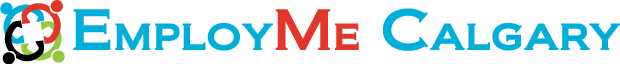 Do you have clients who require training?EmployMe Calgary can help!We offer industry-recognized training, certificates, work experience and jobplacement assistance. Clients must be ready, willing and able to participate in a5-month, full-time training program.Our next program starts August 15, 2016.To learn more, clients can come to one of our information sessions, call us or visitour centre.Information sessions:No appointment necessary	Mondays at 9:00–10:00 a.m.	Tuesdays at 1:00–2:00 p.m.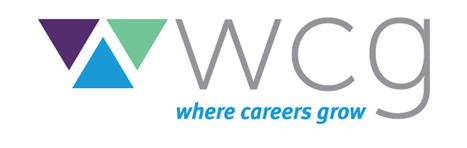 	Funding is provided by the Government of Alberta
	EmployMe Calgary is delivered by WCG